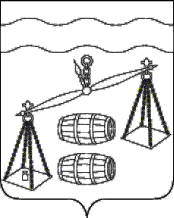 Администрация сельского поселения 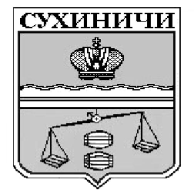 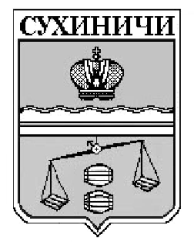 «Деревня Радождево»Сухиничский районКалужская областьПОСТАНОВЛЕНИЕОсновные          направления      бюджетнойи налоговой     политики     СП «Деревня Радождево»на 2022-2024 годыРассмотрев основные направления бюджетной и налоговой политики СП  «Деревня Радождево»  на 2022- 2024 годы, администрация СП  «Деревня Радождево»                                         ПОСТАНОВЛЯЕТ:    1. Одобрить основные   направления бюджетной  и  налоговой политики     на 2022- 2024  годы согласно приложению.    2.Считать утратившим силу с 1 января 2022 года  действие постановления администрации СП  «Деревня Радождево» от 17.09.2020 № 30  «Об основных направлениях бюджетной и налоговой политики СП  «Деревня Радождево»  на 2021- 2023 годы ».    3. Настоящее постановление вступает в силу с 1 января 2022 года .Глава администрации         СП «Деревня Радождево»                                                  Н.А.Журакова                                                                                                Приложениек постановлению администрации	СП  «Деревня Радождево»                                                                                                     от 15.09.2021 № 32ОСНОВНЫЕ НАПРАВЛЕНИЯБЮДЖЕТНОЙ И НАЛОГОВОЙ ПОЛИТИКИ СП  «Деревня Радождево»      НА 2022-2024 ГОДЫ Основные направления бюджетной и налоговой политики  СП «Деревня Радождево» на 2022 – 2024 годы определены в соответствии с Бюджетным  кодексом  Российской Федерации , Посланием Президента     Российской Федерации Федеральному Собранию  от  21.04.2021 года, Федеральным  законом от 06.10.2003 № 131-ФЗ «Об общих принципах  организации местного самоуправления в Российской Федерации», Указов Президента РФ от 07.05.2018 № 204 "О национальных целях и стратегических задачах развития Российской Федерации на период до 2024 года" и от 21.07.2020 № 474 "О национальных целях развития Российской Федерации на период до 2030 года". Основные направления бюджетной и налоговой политики сельского поселения на  2022 -2024  годы  определяют основные цели, задачи и направления  бюджетной политики в области доходов и расходов  бюджета  сельского поселения, муниципального контроля в  финансово - бюджетной сфере, ориентированы  на преемственность базовых целей и задач   и являются основой для составления  проекта бюджета   сельского поселения на 2022 год и плановый период 2023 и 2024 годов, а также для  повышения качества бюджетного процесса , обеспечения рационального, эффективного и результативного  расходования  бюджетных средств.Основной целью  бюджетной и налоговой  политики на  2022 - 2024 годы остается  обеспечение  сбалансированности  и устойчивости бюджета сельского поселения  с учетом текущей экономической ситуации.  Для достижения указанной цели необходимо сосредоточить усилия на решении следующих задач:консервативное бюджетное планирование   исходя из возможностей доходного потенциала и минимизации размера муниципального долга сельского поселения;стимулирование развития налогового потенциала;оптимизация расходных обязательств сельского поселения;  повышение эффективности бюджетных расходов. Реализация целей и задач бюджетной и налоговой политики должна основываться на усовершенствованной системе социально-экономического и бюджетного планирования сельского поселения, обеспечивающей в том числе и повышение качества прогноза социально-экономического развития сельского поселения.Долговая политика в сельском поселении в 2022-2024 годах будет исходить из принципа сбалансированности бюджета сельского поселения.I. Основные направления налоговой политики на 2022 - 2024 годыНалоговая политика на 2022 - 2024 годы в области доходов бюджета сельского поселения отражает преемственность  целей и задач налоговой политики и направлена  на сохранение и развитие  налоговой базы в сложившихся экономических условиях  с учетом консервативной  оценки доходного потенциала, с учетом рисков, связанных с последствиями  распространения пандемии коронавируса.  Приоритетом налоговой политики сельского поселения остается   организация работы по увеличению поступлений налоговых и неналоговых доходов в бюджет сельского поселения.Для реализации данного направления необходимо: - повысить качество администрирования налоговых и неналоговых доходов бюджета  ;             - продолжить работу    по вовлечению в налоговый оборот  земельных участков и объектов недвижимости;         - улучшать инвестиционный климат и поддержку инновационного предпринимательства в сельском поселении;        - осуществлять межведомственное взаимодействие для повышения эффективности администрирования налоговых и неналоговых платежей и погашения задолженности по этим платежам;         - выявлять причины неплатежей  недоимщиков и вырабатывать рекомендации по принятию мер к снижению образовавшейся задолженности;        - проводить работу по снижению задолженности, в том числе признанной невозможной к взысканию, по налогам и сборам;        - осуществлять мониторинг обоснованности и эффективности применения налоговых льгот по местным налогам, соответствие их общественным интересам.II. Основные направления бюджетной   политики на 2022 - 2024 годы1. Основными направлениями бюджетной политики в области доходов бюджета сельского поселения являются:   организация работы по увеличению      поступлений   доходов бюджетапутем:- изыскания дополнительных резервов доходного потенциала, улучшения администрирования доходов и снижения доли теневого сектора экономики;- продолжения работы по проведению претензионной работы с должниками перед бюджетом сельского поселения и по осуществлению мер принудительного взыскания задолженности;- проведения работы по увеличению налогооблагаемой базы по налогу на имущество физических лиц за счет расширения перечня объектов недвижимости, поставленных на кадастровый учет.- осуществления контроля за использованием муниципального имущества сельского поселения, сданного в аренду, а также переданного в оперативное управление, безвозмездное пользование или хозяйственное ведение муниципальным учреждениям сельского поселения;	Бюджетная политика в области расходов в 2022-2024 годах будет  направлена на дальнейшее развитие  экономики и социальной  сферы, повышение уровня и  качества жизни населения, решение приоритетных  для сельского поселения задач.При формировании бюджета сельского поселения необходимо обеспечить финансированием действующие расходные обязательства. Принятие новых расходных обязательств должно   проводиться с учетом их эффективности и возможных сроков и механизмов реализации в пределах  имеющихся  ресурсов, основными требованиями   должны стать бережливость и максимальная отдача. 2. Основными направлениями бюджетной политики в области расходов бюджета сельского поселения являются:- определение  четких приоритетов использования бюджетных  средств с учетом текущей экономической ситуации : при планировании  бюджетных ассигнований следует детально оценить  содержание муниципальных программ сельского поселения,  соразмерив объемы их финансового обеспечения  с реальными возможностями  бюджета сельского поселения;- реализация приоритетных проектов, учитывающих объединение управленческих решений и бюджетных ассигнований на финансовое обеспечение программных мероприятий, обеспечивающих максимальный вклад в достижение ключевых показателей по соответствующим направлениям;        -  сокращение неэффективных  бюджетных расходов сельского поселения;       - обеспечение выполнения  ключевых и целевых показателей  муниципальных программ, преемственность  показателей  достижения  определенных целей, обозначенных в муниципальных программах, целям и задачам , обозначенным в государственных программах (национальных проектах), для обеспечения их увязки;        -осуществление проектов развития общественной инфраструктуры сельского поселения, основанных на местных инициативах;- обеспечение публичности процесса управления общественными финансами, гарантирующей обществу право на доступ к открытым государственным данным.3. Основными направлениями   долговой политики в 2022-2024 годах    являются:       - осуществление привлечения   заимствований с учетом соблюдения ограничений, установленных Бюджетным кодексом Российской Федерации, в отношении объема муниципального долга и расходов на его обслуживание;от 16.09.2021г.                         № 32